Ministério da Educação Universidade Federal de Santa Maria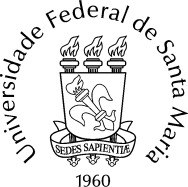 Colégio Politécnico da Universidade Federal de Santa MariaAPÊNDICE VIII – MODELO DE CARTA PROPOSTA PARASOLICITAÇÃO DE ORÇAMENTO DEDEMANDASPrezados senhores:Com vistas a adquirir materiais/serviços necessários ao Colégio Politécnico da Universidade Federal de Santa Maria e, em obediência à Lei 8.666/93 e Lei 14.133/21, que regulamenta as compras públicas, buscando o melhor preço para os materiais/serviços necessários, solicitamos a oferta de preços, através da emissão de uma carta proposta ou do preenchimento da planilha abaixo como carta proposta de fornecimento.TELEFONE PARA CONTATO: (55)	; e-mail:  	Obs.: A carta proposta deverá estar datada, assinada (com a identificação do responsável – Nome e CPF), com carimbo e CNPJ da empresa.ItemDescriçãoQt.Valor Unit.Valor total